Universität StuttgartFakultät 1, Architektur und StadtplanungInstitut Wohnen und EntwerfenFG Architektur- und WohnsoziologieProf. Dr. phil. habil. Christine HannemannSemester: WS XY/ SS XYLehrveranstaltung: XYZPrüfungsordnung:Thema/Titel der Arbeit __ENGLISH TITELvorgelegt von:Vorname, NachnameStraße, PLZ und OrtE-Mail AdresseStudiengangMatrikelnummerDas ist eine „Überschrift 1“ (z.B.: Fallbeispiel Luckenwalde)ALLER Text muss mit der Formatvorlage „Textkörper“ formatiert werden (Schrift: Arial 11; Zeilenabstand: 1,5; Blocksatz. Nach einer Überschrift kommt KEINE Leerzeile (das ist wichtig, damit bei einem Seitenwechsel die Überschrift nicht vom Textkörper getrennt wird). Nach dem Textkörper kommt EINE Leerzeile:Das ist eine „Überschrift 2“ (z.B.: Stadtprofil Luckenwalde)Das ist eine „Überschrift 3“ (z.B.: Stadtentwicklung)Das ist wieder ein „Textkörper“. Als Beispiel noch eine Fußnote. Und noch eine Fußnote.LiteraturverzeichnisMeier, Hans 2003: Das ist die Formatvorlage „Literaturverzeichnis“. Sie ist auf „hängend“ eingestellt. Nach der Angabe kommt KEINE Leerzeile.Müller, Kurt 2003: Nächster Eintrag. Der Abstand zwischen den Einträgen ist 6 Pt.AbbildungenAbbildung 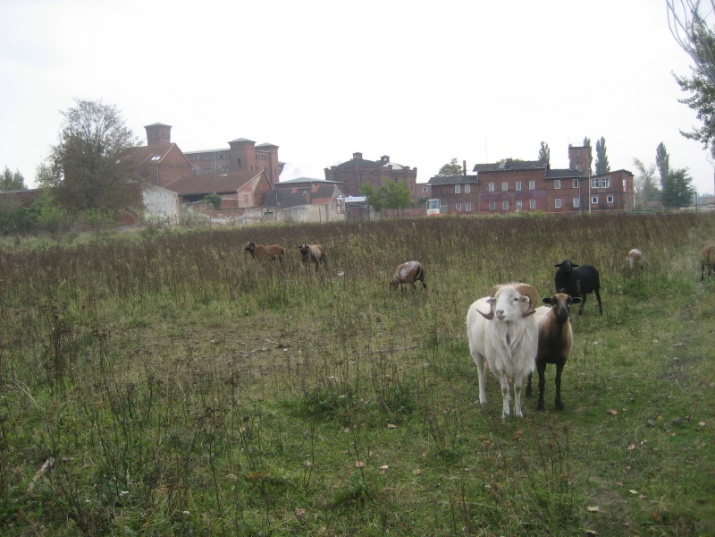 Quelle: Wolfgang Kil - Wittenberge postindustriellTabelle Die im Text eingefügten Abbildungen sollen zudem auf einem elektronischen Datenträger (CD bzw. USB-Stick) zusätzlich abgegeben werden. Für alle Abbildungen folgende Formate verwenden:ENTWEDER: 800 Pixel breit x 450 Pixel hoch 
ODER: 800 Pixel breit x 600 Pixel hoch, (bitte ein Format für alle Bilder auswählen) mind. 72 dpi, max 150 dpiAllgemeine HinweiseJede/r muss ihre/seine Arbeit mehr oder weniger manuell anpassen. Am besten den Text gleich in dieser Vorlage schreiben. Dennoch gibt es auch ein wenig Handarbeit: Jede Überschrift muss korrekt zugeteilt werden, aller Fließtext muss als „Textkörper“ gekennzeichnet werden usw. Viel Erfolg und nicht zu viel Frust wünscht: CH